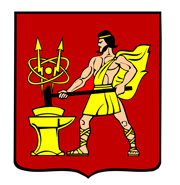 АДМИНИСТРАЦИЯ  ГОРОДСКОГО ОКРУГА ЭЛЕКТРОСТАЛЬМОСКОВСКОЙ   ОБЛАСТИПОСТАНОВЛЕНИЕ  ________________ № ___________О внесении изменений в административный регламент  предоставления муниципальной услуги «Прием на обучение по образовательным программам начального общего, основного общего и среднего общего образования», утвержденный   постановлением Администрации городского округа Электросталь Московской области от 14.02.2019 № 72/2 В соответствии с федеральными законами от 06.10.2003 № 131-ФЗ «Об 
общих принципах организации местного самоуправления в Российской 
Федерации», от 27.07.2010 № 210-ФЗ «Об организации предоставления государственных и муниципальных услуг», постановлением Администрации городского округа Электросталь  Московской области  от 18.05.2018 №418/5 «О разработке и утверждении административных регламентов исполнения муниципальных функций и административных регламентов предоставления муниципальных услуг в городском округе Электросталь Московской области», в рамках оптимизации процесса оказании государственных (муниципальных) услуг, Администрация городского округа Электросталь Московской области ПОСТАНОВЛЯЕТ:1. Внести в административный регламент предоставления муниципальной услуги  «Прием на обучение по образовательным программам начального общего, основного общего и среднего общего образования», утвержденный   постановлением Администрации городского округа Электросталь Московской области от 14.02.2019 № 72/2  (далее- регламент) следующие изменения:1.1. Подпункт «в» пункта 2.2. раздела 2 регламента  исключить.1.2. Раздел 2 регламента дополнить пунктом 2.2.1.  следующего содержания:«2.2.1. Дети, проживающие в одной семье и имеющие общее место жительства на территории, не закрепленной за Организацией, брат или сестра которых на момент подачи заявления  в первый класс обучаются в Организации,  имеют  преимущественное право приема в Организацию.». 1.2. Пункты 8.1.1., 8.1.2. раздела 8 регламента  изложить в следующей редакции:«8.1.1. по приему в первый класс для детей, проживающих на закрепленной территории, а также детей, проживающих на территории, не закрепленной за Организацией, брат или сестра которых обучаются в Организации, не более 7 рабочих дней с даты регистрации Заявления в Организации;по приему в первый класс для детей, не проживающих на закрепленной территории, не более 7 рабочих дней с даты регистрации Заявления в принимающей Организации, при наличии в Организации свободных мест.».1.3. подпункт «г» пункта 10.1.2.  раздела 10 регламента изложить  в следующей редакции: «г) свидетельства о рождении брата или сестры ребенка для подтверждения права 
на получение Услуги в соответствии с пунктом  2.2.1. настоящего Административного регламента.».2. Опубликовать настоящее постановление в газете «Официальный вестник» и разместить на официальном сайте городского округа Электросталь Московской области  www.electrostal.ru.3. Источником финансирования расходов размещения в средствах массовой информации данного постановления принять денежные средства, предусмотренные в бюджете городского округа Электросталь Московской области по подразделу 0113 «Другие общегосударственные вопросы» раздела 0100.4. Настоящее постановление вступает в силу после его официального опубликования.5. Контроль за выполнением настоящего постановления возложить на начальника Управления образования Администрации городского округа Электросталь Московской области  Митькину Е.И..Глава городского округа                                                                                          В.Я. ПекаревРассылка: Федорову А.В., Кокуновой М.Ю., Вишневой Э.В.,  Митькиной Е.И. - 3, МФЦ, Захарчуку П.Г., ООО «ЭЛКОД», в регистр муниципальных правовых актов, прокуратуре, в дело